Муниципальное бюджетное дошкольное образовательное учреждениедетский сад № 16 «Кораблик»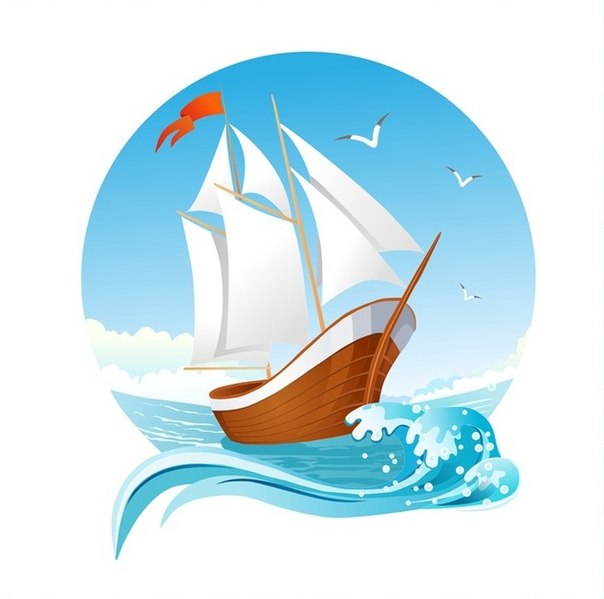 Рубрика «Вопрос - ответ»Тема для диалога: «Развитие речи детей 5-го года жизни»Подготовила:  воспитатель Чапаева М.С.-Саров-2019Работа по развитию речи детей согласно программе «Развитие» включает в себя:ситуации по ознакомлению с художественной литературой;первоначальные основы грамоты и развитие произвольных движений рук.Развитие речи детей  в ситуациях ознакомления с художественной литературой происходит в результате их ознакомления с книжной культурой, детской литературой, понимания на слух различных текстов детской литературы различных жанров, проигрыванию детьми сюжетов сказок, пересказу сказок с опорой на их предметные и графические модели, сочинению детьми своих сказочных историй.Образовательная работа по ознакомлению детей с детской художественной литературой, овладению детьми (пересказом), развитию речи детей осуществляется по трем основным направлениям.Ознакомление детей с детской художественной литературой. Дети знакомятся с различными жанрами художественной литературы (сказки, рассказы, стихи, загадки и т. п.).Освоение специальных средств литературно-речевой деятельности. В работе по освоению специальных средств литературно-речевой деятельности добавляются следующие направления:- активизация эпитетов и сравнений - при пересказе сказок, описании предметов и игрушек, ответах на вопросы, сочинении историй;- помощь детям при построении полных и выразительных ответов по содержанию прочитанного, по описанию картинок, игрушек, персонажей сказок;- выразительное чтение детьми отдельных стихотворений, игры-драматизации по произведениям художественной литературы с индивидуальными ролями, требующими от детей интонационной и мимической выразительности;- подбор  признаков к предмету и предметов к признаку в дидактических играх, направленных на развитие смысловых связей между словами;- развитие звуковой культуры речи.Развитие умственных способностей детей на материале художественной литературы, где в качестве средства развития выступает наглядная пространственная модель сериационного или двигательного типа, а в области развития воображения совершенствуется действие «опредмечивания» заданных элементов действительности.Развитие речи детей в ситуациях ознакомления с первоначальными основами грамоты и развитием произвольных движений рук  включает три направления работы с детьми дошкольного возраста: развитие звуковой стороны речи, ознакомление со знаковой системой языка и подготовка руки к письму. В процессе работы над звуковой стороной речи значительно расширяется диапазон задач, так как дети пятого года жизни особенно сензитивны к звуковой стороне речи. Дошкольники «погружаются» в звуковую действительность языка: учатся выделять отдельные звуки в словах, определять первый звук в слове, подбирать слова с определенным звуком и различать на слух твердые и мягкие согласные (без употребления самих терминов). В развитии звуковой стороны речи широко используются стихи, считалки, поговорки, потешки, сказки, различные игры, игровые ситуации и приемы. Задания, направленные на развитие движений кистей и пальцев рук, нацелены на развитие координированных движений обеих рук и гибкости мелкой мускулатуры кистей и пальцев. Предлагаемые детям упражнения, как правило, сочетают в себе и движения и для пальцев рук и для кистей рук. Словесное сопровождение движений создает эмоциональное отношение ребенка к изображаемому. Например, изобразить листопад, снегопад, движение волн и т.п.Предлагаю Вашему вниманию игры на развитие речи детей 5-го года жизни, согласно программе «Развитие»,   в которые мы с ребятами играем в группе, и те, которые вытекают из данной работы.Игры на развитие речи детей 5-го года жизни по программе «Развитие»«Каким бывает…?» («Какой бывает…?»)Цель: Активизация речи детей: подбор слов – признаков к определённому предмету (или объекту живой и неживой природы).Материал: Кот (который любит загадывать загадки), волшебная палочка, которая указывает на того, кто будет отвечать, карточки – загадки, фишки.Описание:Игра проводится для подгруппы детей. (Ребёнок, который освоил игру, может играть самостоятельно, говорить и за кота и за себя).Взрослый – как-бы Кот, мяукает, мурлычет и говорит от имени кота:- Мур – мяу, мур – мяуЗагадку загадаю.Кто отгадаетФишку получает.Посмотрим, Кто загадки слушает внимательно.Затем начинает показывать карточки – загадки и спрашивает: «Каким бывает …?» например, снег, солнце, лёд и т.п.«Что может быть …?» Цель: Активизация речи детей: подбор предмета к определённому признаку, свойству.Материал: карточки – загадки, мяч.Описание:Дети идут по кругу, взявшись за руки, а воспитатель ударяет мячом по полу (или подкидывает вверх и ловит) и говорит: «Раз, два, три, четыре, пять, будет … (называет имя ребёнка) отвечать», передаёт ему мяч и просит его ответить на вопрос: «Что может быть …?» (например, красным, синим, жёлтым, большим,  маленьким, гладким, горячим и т.п. – называя любой признак)«Что может делать?»Цель: Активизация речи детей: подбор слов – действий к определённому предмету (или объекту живой и неживой природы).Материал: карточки с изображением предметов или объектов (живой или неживой природы)Описание: Игра проводится для подгруппы детей. Взрослый – как-бы Кот, мяукает, мурлычет и говорит от имени кота:- Мур – мяу, мур – мяуЗагадку загадаю.Кто отгадаетФишку получает.Посмотрим, Кто загадки слушает внимательно.Затем начинает показывать карточки – загадки и спрашивает: «Что может делать…?» например, белка, кошка и т.п.«Чем похожи …?» Цель: Развитие речи: развитие умения находить общие признаки предметов.Материал:  карточки с чёрно – белыми картинками (двойные) или наборы игрушек, которые находятся в мешочке.Описание:- Мы сейчас пойдём  «путешествовать в лес». По дороге будем встречать разные игрушки (карточки) и нам нужно сказать, чем они похожи?«Художник»Цель: Развитие воображения и развитие связной речи: освоение действия (способа) создания детализированного изображения – картинки – на основе схематизированного образа – человечка (щенка) при помощи наводящих вопросов – и сочинения истории по изображению.Материал: схематичное изображение человечка (щенка) на листе бумаги (или на планшете), фломастеры, влажные салфетки для планшета, образ Художника (накидка и головной убор - обозначение образа ребёнка)Описание: Представь, что ты как – будто Художник и тебе нужно нарисовать картину. Придумаем с тобой.С человечком:Взрослый задаёт вопросы:- Кто это, мальчик или девочка? Как её (его) зовут?- Что у неё (него) на голове? Какого цвета?- Какого цвета у неё (него) глазки?- Во что она (он) одета? Какого цвета?- Что у неё (него) на ножках? Какого цвета?- Что у неё (него) в руках?- Какое сейчас время года?  (исходя из придуманной одежды)?- Что девочка (мальчик) делает и куда сейчас идёт?После каждого вопроса ребёнок дорисовывает на картине свой ответ.После того, как картина дорисована, взрослый принимает роль Посетителя выставочного зала и просит Художника представить свою картину и рассказать ему, что изобразил художник на картине.С щенком:Вопросы:- Как зовут щенка?- Какого цвета шерсть у щенка? Какого цвета глаза? - Кто гуляет вместе со щенком? - Куда они ходили и что делали?После каждого вопроса ребёнок дорисовывает на картине свой ответ.После того, как картина дорисована, взрослый принимает роль Посетителя выставочного зала и просит Художника представить свою картину и рассказать ему, что изобразил художник на картине.«Расскажи сказку»Цель: Развитие литературной речи: 1 вариант – развитие умения передачи (пересказа) текста с использованием героев сказок; 2 вариант – развитие умения передачи (пересказа) текста с использованием предметов заместителей.  Материал: шляпа Сказочника, фланелеграф, или наборное полотно или режиссёрское поле «Лес», «Полянка», предметы – заместители (полоски, кружочки), коробка с героями и предметами сказок (игрушками или картинками): «Смоляной бычок», «Пых», «Лисичка со скалочкой», «Теремок».Описание: 1 вариант – ребёнок на режиссёрском поле (или на фланелеграфе,  или на наборном полотне) в образе Сказочника рассказывает сказку с помощью героев сказок. 2 вариант – ребёнок в образе Сказочника рассказывает сказку с помощью предметов заместителей.- А ты хотел бы стать настоящим сказочником? Тогда:«Волшебство сбывается (на ребёнка надевается шляпа и плащ)Сказка начинается» (взрослый и дети – зрители рассаживаются вокруг Сказочника).Игры на развитие речи детей 5-го года жизниАвтор: Чапаева М.С.«Сочиняй-ка» (название придумано воспитателем)Цель: Развитие речи, воображения. Активизировать связную речь, умение фантазировать и придумывать рассказ с помощью картинок – схем.Материал: кубик с картинками – схемами, шляпа Рассказчика.Описание:Ребёнок берёт в руки кубик, садится на стульчик рассказчика, выбирает точку начала (первая картинка – схема: мальчик или девочка) и начинает придумывать (сочинять) рассказ. Например, говорит: «Это мальчик. Его зовут Петя». Дальше поворачивает кубик на следующую сторону – видит следующую картинку и дальше сочиняет. Например, видит тучку с солнышком и говорит: «Решил он пойти гулять. Посмотрел в окно. На улице солнечная погода. Осень. Надел куртку и сапоги. И т.п.» Затем поворачивает дальше кубик и видит дерево. «Вышел на улицу и увидел деревья. На деревьях желтеют, краснеют листочки. Идёт листопад.» И т.д. пока все картинки не будут использованы в рассказе.«Загадай-ка»Цель: развитие речи детей: составление описательной загадки о предмете или объекте с использованием мнемотехники.Материал: дорожка из схем – картинок, ширма, шляпа Сказочника.Описание: Вначале проводится игра – тренинг, когда взрослый играет с ребёнком один на один, задавая вопросы по картинкам – схемам. Затем спрашивает ребёнка, а не хотел бы он загадать загадку с помощью этих картинок ребятам? Если ребёнок готов к этому этапу, начинается игра с группой детей. Ребёнок превращается в Загадай-ку, надев шляпу Сказочника. И предлагает другим детям отгадать загадку.- Угадайте, про кого (что) я говорю? На пустую клетку ставится любая картинка с предметом или объектом (нужный кубик выбирается) и далее с помощью схем – обозначений ребёнок рассказывает о выбранном предмете или объекте, не называя предмет или объект. Ребёнок прячется за настольной ширмой. Схемы – обозначения заранее обговариваются с детьми, что они обозначают. Например,  поставили картинку – схему «белка» на пустую клетку, далее следует картинка «Палитра с кистью» - Как выглядит белка? Какая она? (Белка рыжая, пушистая с длинным пушистым хвостом и т.п.) дети, у которых богатый словарь могут добавить, что летом шерсть у неё рыжая, а зимой серебристо – серая. Далее идёт картинка «Домик» - «Где живёт?» (Живёт она в лесу, в дупле на дереве. На зиму утепляет дупло сухой травой, мхом и т.п.). Далее – картинка «Рот» - «Чем питается?» (Ест  орешки, грибы и т.п.). И в заключении, картинка «Малыш» - «Кто детёныш?» (У неё есть малыши - маленькие бельчата). Кто это? Например, на пустую клетку ставится «Чайник». Первая картинка «Круг, разделённый на части» - «Что есть у …?» (У него есть донышко, стенки, крышка, носик и ручка). Следующая картинка «Подарок» - «Где можно купить?» (Его можно купить в магазине техники). В заключении картинка «Человечек» - «Для чего нужен человеку?» (Нужен для того, чтобы кипятить воду для питья). Что это? «Отвечай-ка»Цель: формировать грамматический строй речи, лексическую систему слов, с помощью мнемотехники; обучение детей правильно образовывать в речи существительные единственного и множественного числа; закрепить умения согласовывать слова в родительном, дательном падеже.Материал: карточки – обозначения «Большой - маленький», «Один – много (Чего? Кого?)», «Человечек идёт по дорожке», картинки – схемы разных предметов и объектов.Описание: На пустую клетку впереди ставится картинка и задаются вопросы: Большой …, маленький …, один …, много … , подойдём к …, а ребёнок сразу отвечает. Далее карточка впереди быстро меняется на другую. И игра начинается заново.Например, ставится стол. Ответ детей. Большой – стол, маленький – столик, один стол, много – столов. Подойдём к столу.«Знай-ка» («Время года»)Цель: развитие связной речи, умение описать одежду людей в разное время года,  описать жизнь животных в разное время года.Материал: кубик «Время года».Описание:Ребёнок выбирает сторону кубика с обозначением - схемой «Мальчик и девочка» или «Дикие животные» и рассказывает, что он знает, поворачивая кубик о том, какую одежду надевают в разное время года и почему, или, если выбрал животных, то, что делают животные, как меняется их жизнь с приходом  разных времён года. Картинки – с  цветом времен года соответствуют программе «Развитие».«Объясняй-ка» («Время суток»)Цель: развитие связной речи, умение описать свои действия в разное время суток.Материал: кубик «Время суток».Описание: Ребёнок выбирает сторону кубика с обозначением - схемой его самого (мальчик или девочка), обозначает себя своим именем и рассказывает (объясняет), поворачивая кубик о том, что он делает в разное время суток. Картинки – с  цветом времени суток соответствуют программе «Развитие».«Отгадай-ка»Цель: развитие мышления, развитие доказательной речи.Материал: набор игрушек или карточек с отгадками, текст загадок.Описание: взрослый загадывает загадки, ребёнок отгадывает и объясняет, почему именно такой ответ.- Что это? Кто это? Как ты думаешь, про кого (или про что) я говорю?- Какие слова тебе подсказали, что это …?